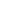 CombsCharlie Flynn  07/06/2010To: Gregory A. Coleman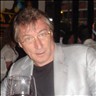 Greg, After talking to you today I got this email from a reporter. I sure hope it is not true? CharlieHey Charlie,I wrote in 2007 about your incident in Thailand… hope you're very well. Just heard that Paul Combs aka Karanikolov aka Woods was found dead, but I don't know anything further. Have you heard anything about this?EthanEthan Baron, columnistThe Province newspaper200 Granville St. Suite 1Vancouver, B.C. V6C 3N3604.605.2081ebaron@theprovince.com